Newcomers and Neighbors ofKennebunk, Kennebunkport and ArundelMEMBERSHIP ENROLLMENT FORM FOR 2019-2020$20 per personNAME(s):  _________________________________________________________Address:  __________________________________________________________Email 1: Who: ______________	Address:  ___________________________Email 2: Who: ______________	Address:  ___________________________Landline Phone: _(_______)_________________________Cell 1: Who:	______________	Number:  ______________________________Cell 2: Who:	______________	Number:  ______________________________Out of Town Address (if applicable): ___________________________________Please mail this form and check made out to Newcomers Club to treasurer: Tim Pattison, PO Box 1861 Kennebunkport, ME 04046Please check your areas of interest:	Scrabble		TGFun			Bridge			Movie Group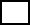 	Men’s Lunch		Ladies’ Lunch		Trivia			Hiking/Walking		OtherNewcomers and Neighbors ofKennebunk, Kennebunkport and ArundelGetting to know you (optional information especially for new members)Name(s): _______________________________________________________Where did you move from?__________________________________________________________________How did you happen to choose Southern Maine?____________________________________________________________________________________________________________________________________Hobbies, activities, special interests other than those on first page of this form:____________________________________________________________________________________________________________________________________Any additional interests you would like to share?____________________________________________________________________________________________________________________________________Where did you hear about Newcomers and Neighbors?____________________________________________________________________________________________________________________________________